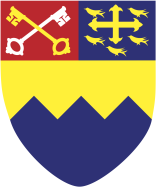 Table of Charges for accommodation and food 2018-19Tuition and College feesUndergraduates – Resident Undergraduates – St Benet’s Hall Living OutGraduates – Resident in St Benet’s Hall on St Giles’Graduates – Living OutGuest ChargesNotes:For details of the tuition and college fees please see the University of Oxford web page:  http://www.ox.ac.uk/students/fees-funding/fees/The room charge for undergraduates is calculated on the basis of £173.60 a week includes occupation from Sunday of 0th week (30 September 2018) in the Michaelmas term (Wednesday for upper year students), and from Thursday in Hilary and Trinity terms.  This provides the standard 178 nights in residence on which all Colleges calculate use of rooms.  If you are taking exams outside of these dates, if a room is available, it will be free of charge for 2 days prior to your exams and the night at the end of your exams.	Use of the laundry and other Hall facilities is included within the Meals and Facilities Charge for all members.Meal charges are at a flat rate for the entire term, for the same dates as the room charge, calculated at £12.45 per day.  Members of St Benet’s living out are charged less, £7.83 a day, because they are likely to eat fewer meals in Hall.  All are asked to book for lunch and dinner so that the kitchen knows numbers.  Booking is made as easy as possible. A waste charge of £2 is imposed for all meals booked and not taken (up to three missed meals per term are not charged).  Members may not come to a meal for which they have not booked.There is no additional charge for drinks (including wine at formals) at meal times as this is included in the Meals and facilities Charge.Guests may be invited to lunch, tea or dinner.  There is no charge for guests at tea but please see table of charges for guests attending other meals.  Members should sign in according to space available. Graduate students wishing to start earlier than Thursday -1th week (27 Sept 2018) can do so with agreement with the Bursar.  Graduate students who are living out and married should discuss meal charges with the Bursar.Undergraduate access to the Hall is restricted to terms, from 0th week to the end of 8th week unless particular arrangements are agreed.  Finalists living in Hall can remain in residence during the Easter vacation (except for Good Friday to Easter Monday inclusive).The Hall will be closed from 15th December to 2nd January inclusive, and from Good Friday to Easter Monday inclusive, and no catering is provided over those periods. University FeeUndergraduate: Home & EU students (started in 2016 or later)Undergraduate: Home & EU students (started before 2016)Undergraduate: Overseas (except Human Sciences)Undergraduate: Overseas (Human Sciences)Graduate: Home, EU & OverseasSee http://www.ox.ac.uk/students/fees-funding/fees/£9,250.00 £9,000.00£16,230.00£18,620.00Varies – see University web pageCollege FeeUndergraduate: Home & EU studentsUndergraduate: OverseasGraduate: Home, EU & Overseas See http://www.ox.ac.uk/students/fees-funding/fees/Publicly funded£7,570.00£3,112.00 (except MBA courses)Room ChargesFlat rate for 178 nights (£24.80 per day)£173.60 a weekRoom ChargesMichaelmas Term (62 nights)£1,537.60Room ChargesHilary & Trinity Terms (58 nights)£1,438.40Room ChargesTotal for the year£4,414.40Meal & Facilities ChargesFlat rate for breakfast, lunch, tea and dinner, £12.45 a day£87.15 a weekMeal & Facilities ChargesMichaelmas term (62 days)£771.90Meal & Facilities ChargesHilary and Trinity Terms (58 days)£722.10Meal & Facilities ChargesTotal for the year£2,216.10Total Room/Meals/Facilities Charges for the year£6,630.50Meals & Facilities ChargesFlat rate for breakfast, lunch, tea & dinner £7.83 a day£54.81 a weekMeals & Facilities ChargesTotal Meals & Facilities Charges for the year (175 days, Thurs (Wed in MT) 0th week – Friday 8th week inc)£1,370.25Room ChargesFlat rate for 35 weeks, 248 days, 29 September (earlier with agreement) to 22 June (24.80 per day) excluding 15 Dec 2018 to 2 Jan 2019 when Hall is closed (laundry and bedding included). £6,150.40Meal ChargesFlat rate for breakfast,  lunch, tea and dinner £12.45 per day (in term)Flat rate for breakfast and lunch £6.23 per day (out of term)Total Meals & Facilities Charges for the 195 daysThursday 0th week – Friday 9th week in term for three termsTotal Meals & Facilities Charges for 51 days out of term excluding 15 Dec 2018 to 2 Jan 2019 when Hall is closed and Good Friday to Easter Monday when no food is provided.£87.15 a week£43.61 a week£2,427.75£317.73Total Room/Meal Charges for the year£8,895.88Meal & Facilities  ChargesFlat rate for breakfast,  lunch, tea and dinner £7.83 per day (in term)Flat rate for breakfast and lunch £3.90 per day (out of term)£54.81 a week£27.30 a weekTotal Meals & Facilities Charges for the year (195 days)Thursday 0th week – Friday 9th week inc for each termReduced rate out of term, when no dinner is provided (51 days), starts Thurs -1th week or earlier with agreement£1,526.85£198.90Total Meal Charges for the year£1,725.75LunchDinnerFormal Meals (Tues, Thurs Dinner & Sun Lunch) £2.15 £3.20 £5.35